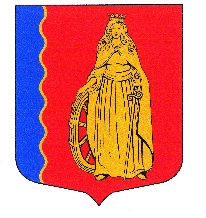 МУНИЦИПАЛЬНОЕ ОБРАЗОВАНИЕ«МУРИНСКОЕ ГОРОДСКОЕ ПОСЕЛЕНИЕ»ВСЕВОЛОЖСКОГО МУНИЦИПАЛЬНОГО РАЙОНАЛЕНИНГРАДСКОЙ ОБЛАСТИСОВЕТ ДЕПУТАТОВ ЧЕТВЕРТОГО СОЗЫВАРЕШЕНИЕ«26» апреля 2023 г.                             г. Мурино                                                  № 280     В соответствии с Регламентом совета депутатов муниципального образования «Муринское городское поселение» Всеволожского муниципального района Ленинградской области, утвержденным решением совета депутатов от 24.03.2021 г. № 132, Положением о совете депутатов муниципального образования «Муринское городское поселение» Всеволожского муниципального района Ленинградской области, утвержденным решением совета депутатов от 15.11.2019 г. № 13, советом депутатов принято РЕШЕНИЕ:1. Решение совета депутатов муниципального образования «Муринское городское поселение» Всеволожского муниципального района Ленинградской области от 28.04.2021 № 147 «Об избрании заместителя председателя совета депутатов муниципального образования «Муринское городское поселение» Всеволожского муниципального района Ленинградской области по организационным вопросам» признать утратившим силу.2. Опубликовать настоящее решение в газете «Муринская панорама» и на официальном сайте в информационно-телекоммуникационной сети Интернет www.администрация-мурино.рф.3. Настоящее решение вступает в силу со дня его подписания.4. Контроль исполнения настоящего решения возложить на главу муниципального образования.Глава муниципального образования                                                            Д.В. КузьминО признании утратившим силу решения совета депутатов муниципального образования «Муринское городское поселение» Всеволожского муниципального района Ленинградской области от 28.04.2021 № 147«Об избрании заместителя председателя совета депутатов муниципального образования «Муринское городское поселение» Всеволожского муниципального района Ленинградской области по организационным вопросам»